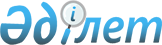 Об утверждении Требований к знаку возрастной категорииПриказ Министра информации и коммуникаций Республики Казахстан от 27 декабря 2018 года № 551. Зарегистрирован в Министерстве юстиции Республики Казахстан 29 декабря 2018 года № 18097.
      Примечание РЦПИ!
Настоящий приказ вводится в действие с 11 января 2019 года.
      В соответствии с подпунктом 5) статьи 6 Закона Республики Казахстан от 2 июля 2018 года "О защите детей от информации, причиняющей вред их здоровью и развитию" ПРИКАЗЫВАЮ:
      1. Утвердить Требования к знаку возрастной категории.
      2. Департаменту государственной политики в области средств массовой информации Министерства информации и коммуникаций Республики Казахстан в установленном законодательством порядке обеспечить:
      1) государственную регистрацию настоящего приказа в Министерстве юстиции Республики Казахстан;
      2) в течение десяти календарных дней со дня государственной регистрации настоящего приказа направление его в Республиканское государственное предприятие на праве хозяйственного ведения "Республиканский центр правовой информации" для официального опубликования и включения в Эталонный контрольный банк нормативных правовых актов Республики Казахстан;
      3) размещение настоящего приказа на интернет-ресурсе Министерства информации и коммуникаций Республики Казахстан;
      4) в течение десяти рабочих дней после государственной регистрации настоящего приказа представление в Юридический департамент Министерства информации и коммуникаций Республики Казахстан сведений об исполнении мероприятий, предусмотренных подпунктами 1), 2) и 3) настоящего пункта.
      3. Контроль за исполнением настоящего приказа возложить на курирующего вице-министра информации и коммуникаций Республики Казахстан.
      4. Настоящий приказ подлежит официальному опубликованию и вводится в действие с 11 января 2019 года.
      "СОГЛАСОВАН"
       Министерство культуры и спорта
       Республики Казахстан Требования к знаку возрастной категории Глава 1. Общие положения
      1. Настоящие Требования к знаку возрастной категории (далее - Требования) разработаны в соответствии с подпунктом 5) статьи 6 Закона Республики Казахстан от 2 июля 2018 года "О защите детей от информации, причиняющей вред их здоровью и развитию" (далее - Закон) и определяют требования к знаку возрастной категории.
      2. Знак возрастной категории информационной продукции присваивается по результатам оценки информационной продукции на наличие либо отсутствие информации, причиняющей вред здоровью и развитию детей, на основании правил и методики присвоения информационной продукции возрастной классификации, утверждаемых в соответствии с подпунктом 4) статьи 6 Закона.
      3. Текстовое предупреждение о возрастной категории соответствует языку, на котором распространяется информационная продукция. Глава 2. Требования к знаку возрастной категории печатной продукции
      4. Для печатных (книжных) изданий знак возрастной категории обозначается в ромбе и (или) в виде текстового предупреждения, располагается на полосе печатной продукции, содержащей выпускные данные, шрифт не меньше шрифтов, используемых на этой полосе.
      Цвет знака возрастной категории соответствует контрастному цвету заголовка издания. 
      5. Для печатных периодических изданий знак возрастной категории обозначается в ромбе, указывается на первой полосе издания и соответствует самой старшей возрастной категории информационной продукции, распространяемой в данном выпуске периодического печатного издания.
      Знак возрастной категории по размеру не меньше логотипа издания или шрифтов, используемых на полосе, при этом шрифт знака возрастной категории по начертанию и по цвету отличается от основного шрифта и цветных подложек, используемых на первой полосе периодического печатного издания.
      6. Упаковка в прозрачную пленку для книжных изданий категории информационной продукции "с 18 лет" требуется в случае, если издание содержит иллюстрации данной категории. Упаковка в непрозрачную пленку требуется при наличии иллюстрации такой категории на обложке. Глава 3. Требования к знаку возрастной категории аудиовизуальной продукции
      7. В случае присвоения знака возрастной категории аудиовизуальной продукции знак возрастной категории обозначается в ромбе и (или) в виде текстового предупреждении. Глава 4. Требования к знаку возрастной категории сетевых изданий
      8. При распространении информационной продукции посредством информационного ресурса, знак возрастной категории обозначается в ромбе и (или) в виде текстового предупреждения, размещается на главной странице информационного ресурса и соответствует информационной продукции для детей самой старшей возрастной категории информационного материала распространяемого на данном информационном ресурсе (его составной части).
      9. При размещении знака возрастной категории на главной странице информационного ресурса, по размеру не меньше размера шрифта основного текста. Цвет знака возрастной категории соответствует контрастному цвету заголовка издания. Глава 5. Требования к знаку возрастной категории продукции телеканалов
      10. При распространении информационной продукции посредством телерадиовещания знак возрастной категории демонстрируется в начале трансляции каждых телепрограммы и фильма, а также при каждом возобновлении их трансляции после прерывания рекламой и (или) иной информацией.
      11. Знак возрастной категории не накладывается на логотип телеканала, телепрограммы, телепередачи или иные знаки, а также на субтитры, надписи разъясняющего характера.
      Знак возрастной категории обозначается цифрами в ромбе и (или) в виде текстового предупреждения. Знак прозрачный, с очертанием контура знака.
      Размер знака возрастной категории не меньше размера логотипа телеканала.
      12. Продолжительность демонстрации знака возрастной категории должна составлять не менее 5 секунд.  Глава 6. Требования к знаку возрастной категории фильмов, демонстрируемых в кинозалах и иных местах, предназначенных для этих целей
      13. Знак возрастной категории фильмов обозначается в ромбе и (или) в виде текстового предупреждения и указывается в середине экрана перед началом фильма, демонстрируемого в кинозалах и иных местах, предназначенных для этих целей.
      Знак возрастной категории сопровождается сообщением о возрастной категории в начале ее трансляции.
      Продолжительность демонстрации знака возрастной категории составляет не менее 5 секунд. Шрифт знака возрастной категории соответствует шрифту основных титров.
      14. Знак возрастной категории фильмов, демонстрируемой в кинозалах и иных местах, предназначенных для этих целей, указывается на наружной (визуальной) рекламе.
      Знак возрастной категории на наружной (визуальной) рекламе обозначается в ромбе и указывается в левом нижнем углу лицевой стороны. Площадь составляет не менее семи процентов от всей площади лицевой стороны наружной (визуальной) рекламы. Цвет инверсия (на темном фоне - светлый шрифт, на светлом фоне - темный шрифт). Шрифт знака возрастной категории соответствует шрифту основного текста.
      15. Информация о знаке возрастной категории фильмов, демонстрируемого в кинозалах и иных местах, предназначенных для этих целей, размещается в фойе и прикассовой зоне.
					© 2012. РГП на ПХВ «Институт законодательства и правовой информации Республики Казахстан» Министерства юстиции Республики Казахстан
				
      Министр 

Д. Абаев
Утверждены
приказом Министра
информации и коммуникаций
Республики Казахстан
от 27 декабря 2018 года № 551